Name: __________________________________________   Date: ______________________________________                   TopicThings to rememberExamplesExamplesFind the measure of parts of a chord in a circlepart  part = part  part1. Find the value of x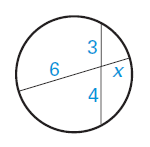 2. Find the value of  x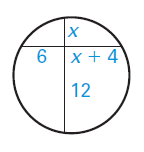 Find the measure of segments when two secants intersect a circle.outside  whole = outside  whole3. Find the value of x 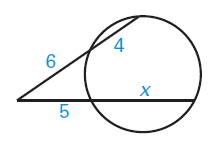 4. Find the value of x.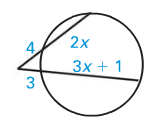 Find the measure of segments when a secant and a tangent  intersect a circle.tan2 = outside  whole5. Find the value of x.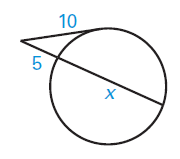 6. Find the value of x.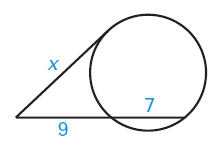 Use the properties of congruent tangentsTangents coming from the same external point are congruent7. Find JK.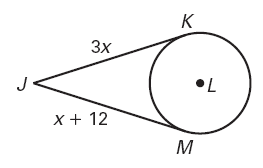 8. Find JM.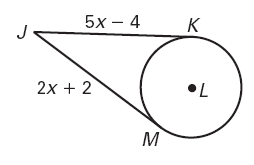 Use the properties of congruent chords to find the measures of chords and arcs.If two chords are congruent then their arcs are congruent9. Find the value of KM. 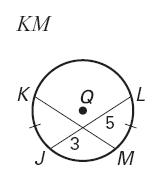 10. Find the  if .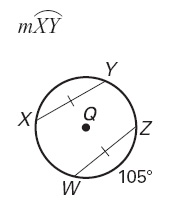 Determine if two chords are congruentTwo chords are congruent if they are equidistant from the center of the circle11. Are and  congruent?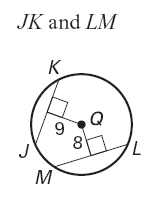 12. Are and  congruent?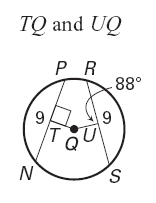 Use the properties of congruent chords to find the measure of arcs and segmentsTwo chords are congruent if and only if they are equidistant from the center of the circle.13. Find the measure of YX.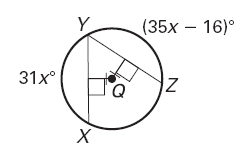 14. Find the measure of GF.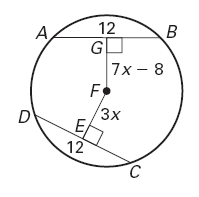 Determine if a chord is a diameter.To be a diameter the chord must be a perpendicular bisector of another chord.15. Is  a diameter?  Why or why not?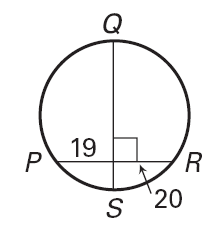 16. Is  a diameter?  Why or why not?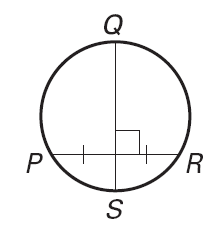 Use the properties of diameters and perpendicular chords to find the radius of a circle.Set up the problem so that you can use Pythagorean theorem.17. A chord in a circle is 18 cm long and is 5 cm from the center of the circle.  How long is the radius of the circle?18. The radius of a circle is 15 inches.  A chord is drawn 4 inches from the center of the circle.  How long is the chord?Use properties of tangents to determine if the line is a tangentYou must satisfy the Pythagorean Theorem.19. Is  a tangent? Why or why not? 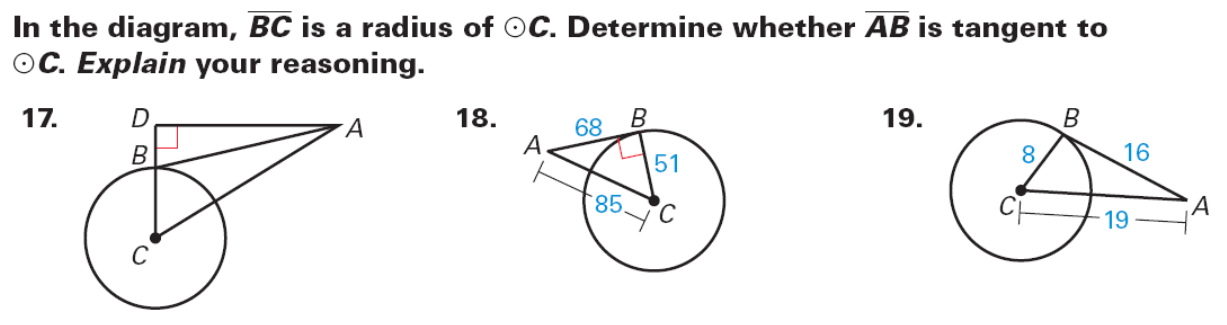 20. Is  a tangent? Why or why not? Use properties of tangents to find missing measures.Pythagorean Theorem21. Find the measure of x.22. Find the value of x. 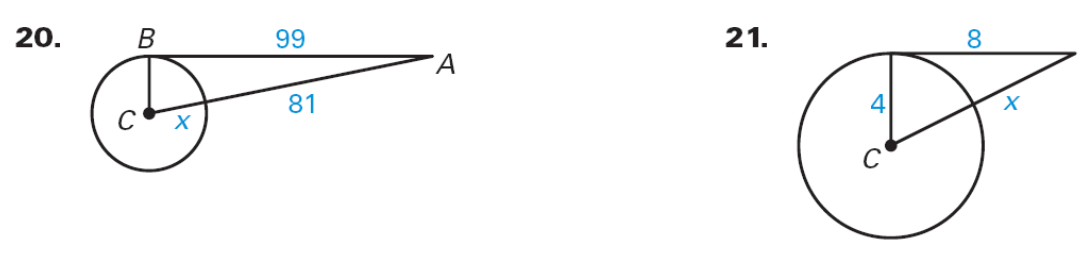 Find the surface area of spheres.23.  Find the surface area of the sphere.24.  What is the diameter of a sphere with a surface area of 44 ?Find the volume of spheres.25.  A beach ball has a diameter of 8 inches.  Find its volume.26.  Find the volume of the hemisphere.Find the volume of prisms and cylinders.V=Bh(where B is the area of the base)ARectangle= bhACircle= πr2ATriangle= ½ bhATrapezoid = ½(b1+b2)h27.  Find the volume.                                    4 m                                  2 m                 10 m28. Find the volume.         12 in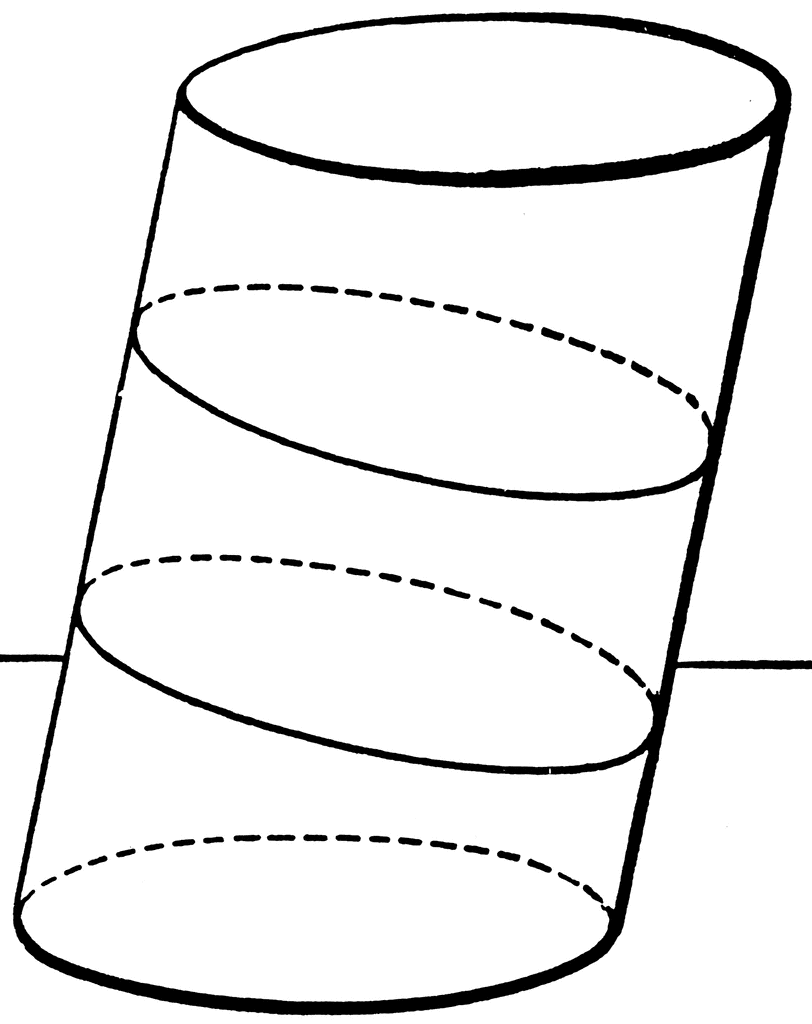                                             20 inFind the volume of prisms and cylinders.V=Bh(where B is the area of the base)ARectangle= bhACircle= πr2ATriangle= ½ bhATrapezoid = ½(b1+b2)h29. Find the volume.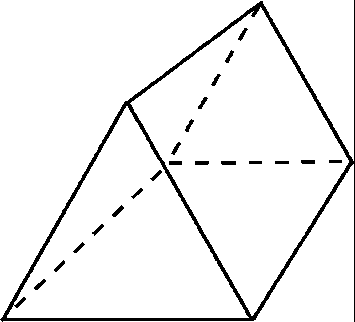 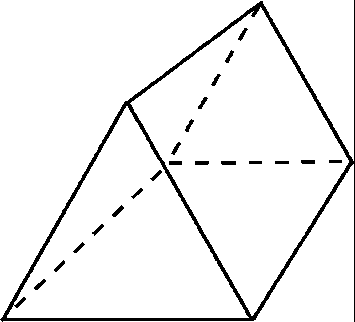    22cm                  35cm              25cm               21 cm30. Find the volume.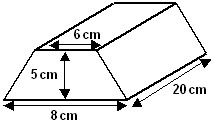 Find the volume of pyramids and cones.V = 1/3 Bh31. Find the volume.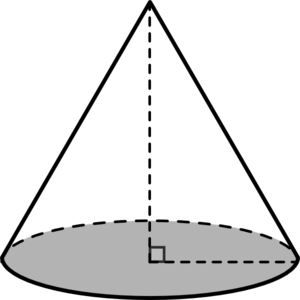                        15  yd                                      15.8 yd                         5 yd32. Find the volume.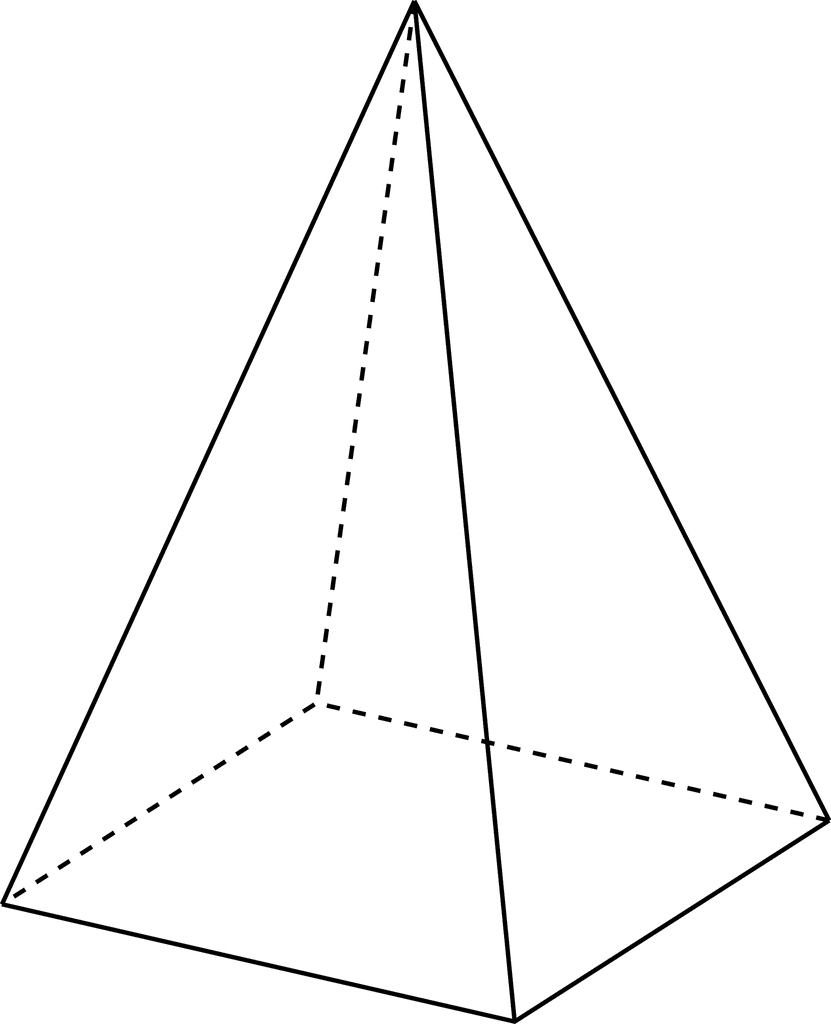                                                                   44 in          30 in                         28 inFind the shape of the cross-section of a 3D figure.When cutting a 3D figure by a plane, the result is a 2D figure.33. Name the cross-section.34. Name the cross-section.